Сведения о размещении денежных средств во вклады (депозиты) по состоянию на 01.07.2019г.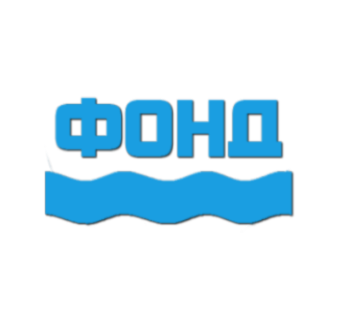 Некоммерческая организация«Фонд содействия кредитованию субъектов малого и среднего предпринимательства Амурской области»Наименование банкаСумма размещенных средств (руб.)Срок депозита, днейАО «Россельхозбанк»55 000 00015 000 000364365Банк ВТБ ПАО23 000 0005 500 000365184ПАО "Совкомбанк"30 000 0009 000 000365207ПАО «Сбербанк России»25 000 000365Газпромбанк (АО)17 000 000365ИТОГО СРЕДСТВ НА ДЕПОЗИТАХ179 500 000